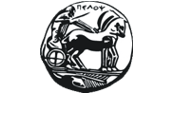 ΠΑΝΕΠΙΣΤΗΝΙΟ ΠΕΛΟΠΟΝΝΗΣΟΥΣΧΟΛΗ ΕΠΙΣΤΗΜΩΝ ΥΓΕΙΑΣΤΜΗΜΑ ΝΟΣΗΛΕΥΤΙΚΗΣΜΑΘΗΜΑ: ΜΕΘΟΔΟΛΟΓΙΑ ΤΗΣ ΕΡΕΥΝΑΣ -
ΕΙΣΑΓΩΓΗ ΣΤΗ ΣΥΓΓΡΑΦΗ ΕΠΙΣΤΗΜΟΝΙΚΟΥ ΚΕΙΜΕΝΟΥ ΕΞΑΜΗΝΟ 7Ο, ΧΕΙΜΕΡΙΝΟ (2019-2020)ΔΙΔΑΣΚΩΝ:  Δρ. ΤΣΙΡΟΣ ΧΑΡΑΛΑΜΠΟΣΑξιολογούμενος: Ονοματεπώνυμο:                                                         Α.Μ. :
Αξιολογητής Α : Ονοματεπώνυμο:ΑΞΙΟΛΟΓΗΔΗ ΓΙΑ ΤΗ ΜΑΘΗΣΗΤελική Αξιολογική Γραπτή ΔιαδικασίαΦύλλο Ερωτήσεων 4 ΚΑΤΗΓΟΡΙΕΣ ΕΡΩΤΗΣΕΩΝ, 70 ΥΠΟΕΡΩΤΗΜΑΤΑΠριν παραδώσετε το Φύλλο κάνετε μία επιβεβαίωση και διαγράψτε με οριζόντια γραμμή τις ερωτήσεις που δεν απαντήσατε. Εάν δεν το κάνετε είναι πιθανόν να μην αξιολογηθεί ερώτηση στην οποία απαντήσατε ορθά.Χρησιμοποιείστε στυλό διαρκείας (διορθωτικά και μολύβια δεν επιτρέπονται). Κάθε σβήσιμο στο Απαντητικό Φύλλο θεωρείται ως λανθασμένη απάντηση.ΟΔΗΓΙΕΣΞεκινάμε: Πάρτε μια βαθειά αναπνοή και χαλαρώστε.Διαβάστε προσεκτικά όλες τις 4 κατηγορίες ερωτήσεων με τα 70 υποερωτήματα  επιλέγοντας και κυκλώνοντας στο Απαντητικό Φύλλο, τον αύξοντα αριθμό εκείνων που επιθυμείτε να απαντήσετε. Επιλέξτε μέχρι 55 υποερωτήματα.Αφού βεβαιωθείτε εσωτερικά για την απάντηση σας,  αρχίστε να απαντάτε στο Απαντητικό Φύλλο.Ελέγχετε τον διατιθέμενο χρόνο σύμφωνα με τον πίνακα που ακολουθεί. Θα σας δοθούν προφορικώς σχετικές οδηγίες.  Η τήρηση του χρόνου αποτελεί στοιχείο της αξιολογικής διαδικασίας. (Συνολικά 55 λεπτά)Κάθε ορθή απάντηση (από τα 55 υποερωτήματα) βαθμολογείται με μία βαθμολογική μονάδα)Όμως, επιτρέπονται μέχρι 5 λάθη, τα οποία δεν επιμετρούνται (αναγνωρισμένο δικαίωμα λανθασμένης απάντησης  έως 10%)Άριστα παίρνει όποιος απαντήσεις ορθά σε 50 υποερωτήματα (50 μονάδες).Καλή απόλαυση!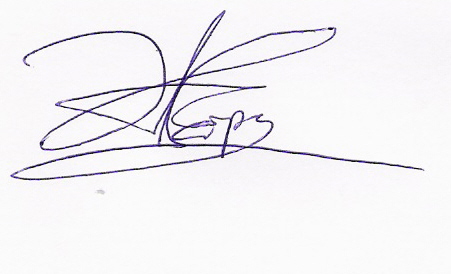 Χάρης Τσίρος.1ηΚΑΤΗΓΟΡΙΑ ΕΡΩΤΗΣΕΩΝ:  ΣΩΣΤΟΥ / ΛΑΘΟΥΣ
Χαρακτηρίστε τις προτάσεις με «Σ» αν είναι σωστές και «Λ» αν είναι λανθασμένες.Ο νοσηλευτής σε μια έρευνα δεν μπορεί να δρα ως συνήγορος του ασθενή. Τόσο στην παράδοση όσο και στην αυθεντία ως τρόποι επίλυσης προβλημάτων, οι γνώσεις δεν ελέγχονται. Η εφαρμογή της έρευνας στην πρακτική κλινική εξαρτάται από τους φοιτητές, τους νοσηλευτές, την επιστημονική κοινότητα αλλά και τους οργανισμούς. Η διαίσθηση βασίζεται σε εμπειρικά δεδομένα και μπορεί να αναπτυχθεί ή να μεταδοθεί.Η συνέντευξη περιλαμβάνει την προφορική επικοινωνία μεταξύ του ερευνητή και του υποκειμένου. Η μη δομημένη συνέντευξη χρησιμοποιείται κυρίως στην ποσοτική προσέγγιση, προκειμένου να αναγνωριστεί το περιεχόμενο της έννοιας που θα μετρηθεί.Σε κάθε ερωτηματολόγιο ή πρωτόκολλο συλλογής στοιχείων πρέπει να δοθεί ένας φθίνων αριθμός ταυτοποίησηςΟ αριθμός ταυτοποίησης δεν κρίνεται απαραίτητος για την ταυτοποίηση του ερωτηματολογίουΣτο σφάλμα τύπου Ι είναι πιθανό να μην βρούμε μια διαφορά ή μια σχέση, αλλά αυτή να υπάρχει στην πραγματικότητα. Το επίπεδο στατιστικής σημαντικότητας είναι συνήθως το 0,5Χαρακτηρίζουμε μια στατιστική δοκιμασία ως ισχυρή όταν είναι πιθανότερο να απορρίψει σωστά τη μηδενική υπόθεση2η ΚΑΤΗΓΟΡΙΑ ΕΡΩΤΗΣΕΩΝ:  ΣΥΜΠΛΗΡΩΣΗΣ ΚΕΝΟΥΣυμπληρώστε τα κενά με τις λέξεις που λείπουν:Α. διαφορές , Β.  στατιστικών , Γ. συσχετίσεις ,  Δ. ακριβής απεικόνιση «Η εγκυρότητα στατιστικού συμπεράσματος μας βοηθάει στο να εκτιμήσουμε αν οι 12.______________ ή οι 13.______________  που βρήκαμε με την στατιστική ανάλυση είναι 14.__________________. των όσων συμβαίνουν στην πραγματικότητα. Σχετίζεται κύρια με την επιλογή , την τήρηση των προϋποθέσεων και την εφαρμογή των 15.________________ δοκιμασιών.» ++++++++++++++++++++++++++++++++++++++++++++++++++++Α. προστασίας, Β. ψυχικής, Γ. ιδιωτικής ζωής, Δ. ακεραιότητας 
«Οι 2 από τις 4 ηθικές αρχές-δικαιώματα του συμμετέχοντος σε έρευνα είναι:Δικαίωμα της 16._____________ και σωματικής 17.____________ ( μη βλάβης ).
Δικαίωμα της 18._____________ των προσωπικών δεδομένων και της 19._________________.» +++++++++++++++++++++++++++++++++++++++++++++++++++++++Α. νόσημα, Β. πολλαπλή, Γ. παλινδρόμηση, Δ. συνιστώσα, Ε. λογιστική«Στο μοντέλο της πολλαπλής εξάρτησης υπολογίζεται ο συντελεστής 20.__________________ συσχέτισης R (εννοιολογικά όμοιος με το συντελεστή συσχέτισης του r του Pearson).»«Στην περίπτωση που η τιμή του y είναι διχοτομική (π.χ.  ναι-όχι και αφορά την πραγματοποίηση ή όχι ενός γεγονότος) τότε εφαρμόζεται το μοντέλο 21._________________ πολλαπλής εξάρτησης ή 22.__________________.»«Σύμφωνα με το Μοντέλο του Rothman, ένα 23._____________ προκαλείται πάντα όταν υπάρχει ένα επαρκές (και ικανό) αιτιολογικό σύμπλεγμα, το οποίο  αποτελείται από 24.______________ αιτίες οι οποίες αν δεν υπάρχουν όλες δεν δημιουργείται το αντίστοιχο σύμπλεγμα.» ++++++++++++++++++++++++++++++++++++++++++++++++++++++++++++++++Α. ανάλυσης,  Β. μεθοδολογίας, Γ. εφαρμογή, Δ. συνέπεια«Η κριτική της ποιοτικής έρευνας πρέπει να καταλήξει στα δυνατά και τα αδύνατα σημεία με βάση πέντε βασικά κριτήρια:Καταλληλόλητα 25.____________________Ακρίβεια, σαφήνεια 26. _________________Θεωρητική 27. _______________ και χρησιμότητα28.  ________________των ευρημάτων.+++++++++++++++++++++++++++++++++++++++++++++++++++++++++++++++ Α. Συναίνεση ,    Β. Ενημέρωση ,     Γ. Οδηγίες
29.____________ των υποκειμένων για το θέμα (να δοθούν 30.________, να ζητηθεί 31.____________).3ηΚΑΤΗΓΟΡΙΑ ΕΡΩΤΗΣΕΩΝ:  ΠΟΛΛΑΠΛΗΣ ΕΠΙΛΟΓΗΣΕπιλέξτε τη σωστή απάντηση32.Η παρατηρηθείσα τιμή ισούται με το άθροισμα της πραγματικής τιμής και 
           Α. του σφάλματος μέτρησης
           Β. του τυχαίου σφάλματος
           Γ. του συστηματικού σφάλματος
           Δ. τίποτα από τα παραπάνω33. Για τον συντελεστή Cronbachalpha ισχύει:Α. παίρνει τιμές από 0 έως 1                                                                                                                                   Β. Τιμή ίση με 1 σημαίνει ότι όλες οι ερωτήσεις μετρούν ακριβώς το ίδιο χαρακτηριστικό                                                                                                                                  Γ. Τιμή ίση με 0 σημαίνει ότι οι ερωτήσεις μετρούν τελείως διαφορετικά χαρακτηριστικά                                                                                                                                    Δ. Ισχύουν όλα τα παραπάνω
34. Ποιο από τα παρακάτω ισχύει για την εγκυρότητα
Α. είναι δείκτης του τυχαίου σφάλματος
Β. Όσο το συστηματικό σφάλμα μειώνεται τόσο η εγκυρότητα μειώνεται
Γ. Είναι βαθμός στον οποίο το εργαλείο μέτρησης μετράει την υπό μελέτη έννοια, δηλαδή αυτό που υποτίθεται ότι μετράει.
Δ. Τίποτα από τα παραπάνω
35.Σε περίπτωση όπου με βάση ένα εύρημα επιχειρείται να τεθεί διάγνωση για ένα νόσημα, η αξιολόγηση της εγκυρότητας περιλαμβάνει:
Α. την αξιοπιστία και την αυθεντικότητα
Β. την ακρίβεια και την ειδικότητα
Γ. την ακρίβεια και την αυθεντικότητα
Δ. την ειδικότητα και την ευαισθησία36.Το μεγάλο Α.τυχαίο/ Β.συστηματικό σφάλμα επιφέρει στις παρατηρηθείσες τιμές να αποκλίνουν γύρω από την πραγματική τιμή.37.Το Α.ανοργάνωτο/Β.συστηματικό σφάλμα δεν οφείλεται στην τύχη και έχει συγκεκριμένη κατεύθυνση και μέγεθος.38.  Η Α.αξιοπιστία/Β.συνάφεια είναι δυνατό να αξιολογηθεί με βάση 3 ιδιότητες: τη σταθερότητα, την ισοδυναμία και την ομοιογένεια.
39. Η Α.εγκυρότητα/Β.ειδικότητα είναι μέτρο του συστηματικού σφάλματος και δείχνει κατά πόσο το εργαλείο μέτρησης μετρά αυτό που υποτίθεται ότι μετρά 4ηΚΑΤΗΓΟΡΙΑ ΕΡΩΤΗΣΕΩΝ:  ΑΝΤΙΣΤΟΙΧΗΣΗΣΤαξινόμηση Νοσηλευτικών Ερευνών (Wilson, 1989). Αντιστοιχίστε τις κατηγορίες με τα παραδείγματα.Αντιστοιχήστε τις εκφράσεις της στήλης Α με τις εκφράσεις της στήλης Β:Τυπικό σχέδιο δημοσίευσης. Αντιστοιχίστε τα στάδια μίας δημοσίευσης στην πρώτη στήλη με τα χαρακτηριστικά στη δεύτερη στήλη.Αντιστοιχήστε το είδος της νοσηλευτικής έρευνας στην 1η στήλη με τα αντίστοιχα ερωτήματα στη 2η στήλη.Κατηγορίες μεταβλητών. Αντιστοιχίστε τις μεταβλητές στην πρώτη στήλη με τα παραδείγματα στη δεύτερη. Αντιστοιχήστε τα στοιχεία της πρώτης στήλης με τα στοιχεία της δεύτερης στήλης.Μετρήσεις. Τι ερμηνεία δίνετε στα δεδομένα του πίνακα που ακολουθεί αναφορικά με 67) την Μεταβλητότητα των ερωτήσεων, 68) τη Συσχέτισή τους αναφορικά με τη συνολική βαθμολογία και 69) ποια ερώτηση θα παραλείπατε από το ερωτηματολόγιο προκειμένου να είναι αποδεκτό αναφορικά με την αξιοπιστία του και γιατί;70. Ο βαθμός z (z score) είναι με άλλα λόγια  η σχετική απόκλιση μιας τιμής από τη μέση τιμή με βάση μονάδες σταθερής απόκλισης ή αλλιώς είναι η απόσταση μιας παρατήρησης από τη μέση τιμή σε σύγκριση με τη σταθερή απόκλιση. Σωστό ή Λάθος;Ονοματεπώνυμο:Εξεταστικό στάδιοΔιατιθέμενο χρονικό διάστημα (80 λεπτά)Έναρξη σταδίουΛήξη σταδίου1. Ανάγνωση των ερωτήσεων10 λεπτά2. Απαντήσεις55 λεπτάΠριν παραδώσετε το γραπτό σας, κάνετε μία επιβεβαίωση και διαγράψτε τις ερωτήσεις που δεν απαντήσατε. Εάν δεν το κάνετε είναι πιθανόν να μην αξιολογηθεί ερώτηση στην οποία απαντήσατε.3. Ετερο-αξιολόγηση10 λεπτά4. Αυτό-αξιολόγηση5 λεπτά5.Αντικειμενική αξιολόγηση10 λεπτάΚατηγορίαΠαράδειγμα40. Όχι άμεσα συσχετιζόμενηΑ. ύπνος φοιτητών σε εργαστήριο41. Συσχετιζόμενο θέμα ή υποκείμενα        Β. ένταση στηθαγχικού πόνου σε ασθενείς μετά από εγχείριση παράκαμψης42. Συσχετιζόμενο θέμα και υποκείμενα Γ. επίδραση νέας ουσίας στην επούλωση τραύματος σε ποντίκια43. Συσχετιζόμενα θέμα, υποκείμενα και συνθήκες δοκιμής  Δ. συσχέτιση ποιότητας α) της νοσηλευτικής φροντίδας και του β) συστήματος εργασίας σε επίπεδο τμήματος44.Έρευνες σε πραγματικές συνθήκες ή πεδίο (Normalfield)Ε. μελέτη συσχέτισης α) μεθόδου (τύπος και συχνότητα) αλλαγής φλεβικών γραμμών και της β) συχνότητας των λοιμώξεων σε χειρουργικά τμήματαΣΤΗΛΗ ΑΣΤΗΛΗ Β45.Εξαρτημένη μεταβλητήΑ. Χαρακτηριστικά υποκειμένων δειγμάτων46.Ανεξάρτητεςμεταβλητές Β.Οι αιτίες ή οι συνθήκες που οερευνητής αναγνωρίζει ή ελέγχει προκειμένου να καθορίσει το τις επιδράσεις ή το αποτέλεσμα.47.Εξωγενείς μεταβλητές Γ.Η επίδραση ή το αποτέλεσμα τηςέρευνας, αυτό που ο ερευνητής προσπαθεί να διερευνήσει, να εξηγήσει, να προβλέψει ή ναελέγξει.48.Δημογραφικές μεταβλητές Δ. Άλλες που επηρεάζουν την μέτρησηΣτάδια δημοσίευσηςΧαρακτηριστικά49. Τίτλος – στοιχεία συγγραφέωνΑ. 100 - 200 λέξεις, σκοπός, υλικό και μέθοδος (περιγραφή δείγματος, σύντομη επεξήγηση διαδικασιών συλλογής και ανάλυσης δεδομένων), σημαντικά αποτελέσματα, συμπέρασμα)50. ΠερίληψηΒ. ανάγκη  πρόβλημα, σπουδαιότηταπλαίσιο - βιβλιογραφική ανασκόπηση ή/και θεωρητικό υπόβαθροδιατύπωση σκοπού και ερευνητικών ερωτημάτων51. ΕισαγωγήΓ. σχεδιασμός, υποκείμενα, υλικό, διαδικασίες52. Υλικό και ΜέθοδοςΔ. σημαντικά σε κείμενο, τα υπόλοιπα σε πίνακες      53. ΑποτελέσματαΕ. Να περιέχει τις μελετούμενες έννοιες, μεταβλητές,  ερωτήματα54. ΣυζήτησηΣτ. ερμηνεία ευρημάτων, συμπεράσματα, προτάσεις περιορισμοί55. Βιβλιογραφικές παραπομπέςΖ. Αριθμητικές ή παρενθετικέςΕίδος νοσηλευτικής έρευναςΕρωτήματα56.Επίπεδο 1: Περιγραφή φαινομένωνΑ. τι θα συμβεί εάν …)57.Επίπεδο 2:  Ερμηνεία φαινομένων – σχέσεων παραγόντωνΒ. πως και-γιατί συμβαίνει αυτό;)58.Επίπεδο 3 :Περιγραφή Πρόβλεψη ή/και έλεγχος φαινομένωνΓ. τι συμβαίνει εδώ;)Κατηγορίεςμεταβλητών.Παραδείγματα59.Ποιοτικές ή ονομαστικές  ή κατηγορικές  (;) μεταβλητές (nominalscale)Α. Τάξη σχολείου, Βαρύτητα νόσου60. Διατάξιμες (ή διαβαθμιζόμενες ή ιεραρχήσιμες)  μεταβλητές (Ordinalscale)Β. θερμοκρασία61. Κλίμακα Διαστημάτων (Intervalscale)-ισοδιαστημικές,Γ. ύψος, Βάρος62.Κλίμακα Λόγων  - αναλογικέςΔ. Φύλλο, Οικογενειακή κατάσταση,ΔΟΚΙΜΑΣΙΑΕΡΕΥΝΗΤΙΚΟ ΕΡΩΤΗΜΑ63.T – test  (σύγκριση δύο ανεξάρτητων ομάδων ως προς τη μέση τιμή μιας ποσοτικής μεταβλητής)Α. Υπάρχει διαφορά ανάμεσα σε τρεις ή περισσότερες ομάδες ως προς τη μέση τιμή μιας μεταβλητής;64.ANOVA (σύγκριση τριών ή περισσοτέρων ανεξάρτητων ομάδων ως προς μια ποσοτική μεταβλητή)Β. Υπάρχει συσχέτιση μεταξύ ηλικίας και στρες των ασθενών πριν τη χειρουργική επέμβαση;65.x2     (σύγκριση δύο ή περισσοτέρων ομάδων ως προς μια ποιοτική μεταβλητή)Γ. Υπάρχει διαφορά ανάμεσα στις δύο ομάδες ως προς τη μέση τιμή μιας μεταβλητής;66. Συντελεστής κατά Pearson (r) (έλεγχος για την ύπαρξη ή όχι ευθύγραμμης συσχέτισης μεταξύ δύο ποσοτικών μεταβλητών.)Δ. Υπάρχει διαφορά μεταξύ ανδρών και γυναικών ως προς την εμφάνιση καρκίνου του πνεύμονα; Υπάρχει σχέση μεταξύ φύλου και καρκίνου του πνεύμονα;Reliability StatisticsReliability StatisticsCronbach's AlphaΝ of Items,6118Scale Mean ifScale Variance ifCorrected Item-Cronbach's AlphaItem DeletedItem DeletedTotal Correlationif Item DeletedΕρώτηση 119,8915,927,516,513Ερώτηση219,7023,211-,213,727Ερώτηση320,8919,085,300,583Ερώτηση419,5517,025,423,545Ερώτηση519,5416,738,486,528Ερώτηση 619,0916.649,443,537Ερώτηση 719,2317,347,371,560Ερώτηση 820,4317,651,310,579α/αΑπάντησηΕτερο-αξιολόγησηΑυτό-αξιολόγησηΟρθή απάντησηΒαθμολόγηση1η ΚΑΤΗΓΟΡΙΑ ΕΡΩΤΗΣΕΩΝ:  ΣΩΣΤΟΥ / ΛΑΘΟΥΣ1η ΚΑΤΗΓΟΡΙΑ ΕΡΩΤΗΣΕΩΝ:  ΣΩΣΤΟΥ / ΛΑΘΟΥΣ1η ΚΑΤΗΓΟΡΙΑ ΕΡΩΤΗΣΕΩΝ:  ΣΩΣΤΟΥ / ΛΑΘΟΥΣ1η ΚΑΤΗΓΟΡΙΑ ΕΡΩΤΗΣΕΩΝ:  ΣΩΣΤΟΥ / ΛΑΘΟΥΣ1η ΚΑΤΗΓΟΡΙΑ ΕΡΩΤΗΣΕΩΝ:  ΣΩΣΤΟΥ / ΛΑΘΟΥΣ1η ΚΑΤΗΓΟΡΙΑ ΕΡΩΤΗΣΕΩΝ:  ΣΩΣΤΟΥ / ΛΑΘΟΥΣ12345678910112η ΚΑΤΗΓΟΡΙΑ ΕΡΩΤΗΣΕΩΝ:  ΣΥΜΠΛΗΡΩΣΗΣ ΚΕΝΟΥ2η ΚΑΤΗΓΟΡΙΑ ΕΡΩΤΗΣΕΩΝ:  ΣΥΜΠΛΗΡΩΣΗΣ ΚΕΝΟΥ2η ΚΑΤΗΓΟΡΙΑ ΕΡΩΤΗΣΕΩΝ:  ΣΥΜΠΛΗΡΩΣΗΣ ΚΕΝΟΥ2η ΚΑΤΗΓΟΡΙΑ ΕΡΩΤΗΣΕΩΝ:  ΣΥΜΠΛΗΡΩΣΗΣ ΚΕΝΟΥ2η ΚΑΤΗΓΟΡΙΑ ΕΡΩΤΗΣΕΩΝ:  ΣΥΜΠΛΗΡΩΣΗΣ ΚΕΝΟΥ2η ΚΑΤΗΓΟΡΙΑ ΕΡΩΤΗΣΕΩΝ:  ΣΥΜΠΛΗΡΩΣΗΣ ΚΕΝΟΥ12131415161718192021222324252627282930313η ΚΑΤΗΓΟΡΙΑ ΕΡΩΤΗΣΕΩΝ:  ΠΟΛΛΑΠΛΗΣ ΕΠΙΛΟΓΗΣ3η ΚΑΤΗΓΟΡΙΑ ΕΡΩΤΗΣΕΩΝ:  ΠΟΛΛΑΠΛΗΣ ΕΠΙΛΟΓΗΣ3η ΚΑΤΗΓΟΡΙΑ ΕΡΩΤΗΣΕΩΝ:  ΠΟΛΛΑΠΛΗΣ ΕΠΙΛΟΓΗΣ3η ΚΑΤΗΓΟΡΙΑ ΕΡΩΤΗΣΕΩΝ:  ΠΟΛΛΑΠΛΗΣ ΕΠΙΛΟΓΗΣ3η ΚΑΤΗΓΟΡΙΑ ΕΡΩΤΗΣΕΩΝ:  ΠΟΛΛΑΠΛΗΣ ΕΠΙΛΟΓΗΣ3η ΚΑΤΗΓΟΡΙΑ ΕΡΩΤΗΣΕΩΝ:  ΠΟΛΛΑΠΛΗΣ ΕΠΙΛΟΓΗΣ3233343536373839α/αΑπάντησηΕτερο-αξιολόγησηΑυτό-αξιολόγησηΟρθή απάντησηΒαθμολόγηση4η ΚΑΤΗΓΟΡΙΑ ΕΡΩΤΗΣΕΩΝ:  ΑΝΤΙΣΤΟΙΧΗΣΗΣ4η ΚΑΤΗΓΟΡΙΑ ΕΡΩΤΗΣΕΩΝ:  ΑΝΤΙΣΤΟΙΧΗΣΗΣ4η ΚΑΤΗΓΟΡΙΑ ΕΡΩΤΗΣΕΩΝ:  ΑΝΤΙΣΤΟΙΧΗΣΗΣ4η ΚΑΤΗΓΟΡΙΑ ΕΡΩΤΗΣΕΩΝ:  ΑΝΤΙΣΤΟΙΧΗΣΗΣ4η ΚΑΤΗΓΟΡΙΑ ΕΡΩΤΗΣΕΩΝ:  ΑΝΤΙΣΤΟΙΧΗΣΗΣ4η ΚΑΤΗΓΟΡΙΑ ΕΡΩΤΗΣΕΩΝ:  ΑΝΤΙΣΤΟΙΧΗΣΗΣ40414243444546474849505152535455565758596061626364656667686970Υποερωτήματα που απαντήθηκαν (πρέπει να είναι μέχρι 55)Υποερωτήματα που απαντήθηκαν (πρέπει να είναι μέχρι 55)Υποερωτήματα που απαντήθηκαν (πρέπει να είναι μέχρι 55)Υποερωτήματα που απαντήθηκαν (πρέπει να είναι μέχρι 55)Υποερωτήματα που απαντήθηκαν (πρέπει να είναι μέχρι 55)Άθροισμα βαθμολογίαςΆθροισμα βαθμολογίαςΆθροισμα βαθμολογίαςΆθροισμα βαθμολογίαςΆθροισμα βαθμολογίαςΕπιπλέον ερωτήματα που απαντήθηκαν. Αφαιρείται 1 βαθμός για καθένα άνω του 55Επιπλέον ερωτήματα που απαντήθηκαν. Αφαιρείται 1 βαθμός για καθένα άνω του 55Επιπλέον ερωτήματα που απαντήθηκαν. Αφαιρείται 1 βαθμός για καθένα άνω του 55Επιπλέον ερωτήματα που απαντήθηκαν. Αφαιρείται 1 βαθμός για καθένα άνω του 55Επιπλέον ερωτήματα που απαντήθηκαν. Αφαιρείται 1 βαθμός για καθένα άνω του 55ΤΕΛΙΚΗ ΒΑΘΜΟΛΟΓΙΑ ΓΡΑΠΤΟΥΤΕΛΙΚΗ ΒΑΘΜΟΛΟΓΙΑ ΓΡΑΠΤΟΥΤΕΛΙΚΗ ΒΑΘΜΟΛΟΓΙΑ ΓΡΑΠΤΟΥΤΕΛΙΚΗ ΒΑΘΜΟΛΟΓΙΑ ΓΡΑΠΤΟΥΤΕΛΙΚΗ ΒΑΘΜΟΛΟΓΙΑ ΓΡΑΠΤΟΥ